Santa Teresa de Jesús  1515 - 1582Reformadora y modelo del Carmelo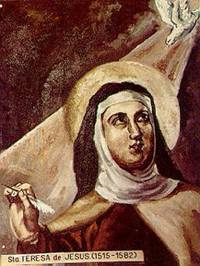 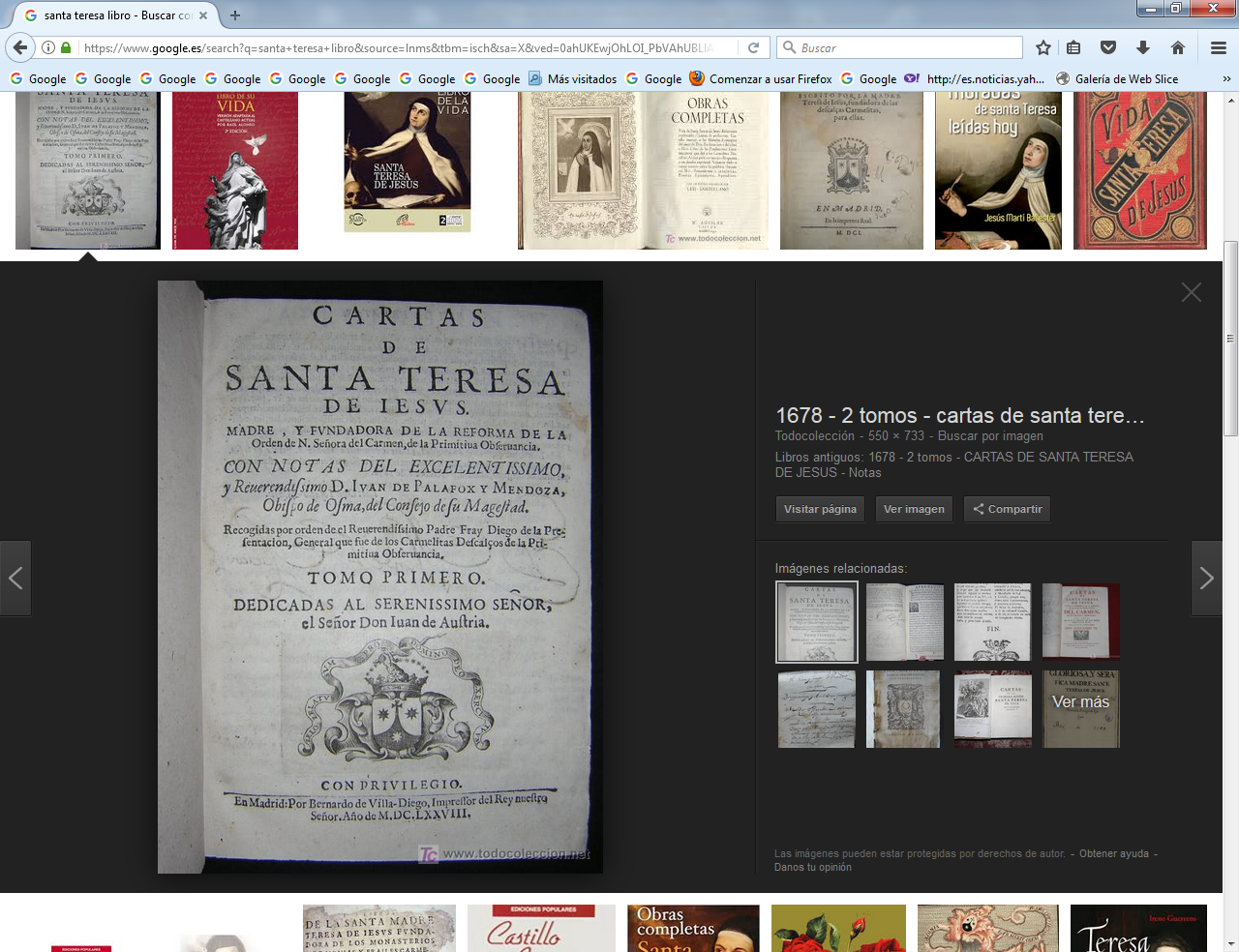 Mujer favorecida con dones especiales del Espíritu Santo, supo tomar el viejo tronco del Carmelo y convertirlo en una frondosa y recia encina, cuyas ramas se extenderían por todo el mundo.   Nació el 28 Marzo de 1515 en Avila, hija de D. Alonso Sánchez de Cepeda, natural de Toledo, y de D. Beatriz de Ahumada, natural de Olmedo. María, Hernando, Lorenzo, Antonio y Juana fueron sus hermanos, antes de que a los 10 años perdiera a su madre.
    En 1535 huyó de casa e ingresó en la Encarnación de Avila. El 3 de Noviembre de 1537 hizo su Profesión. Enferma salió del convento un tiempo y en 1539 estuvo a punto de muerte y regresó a Encarnación para morir. En 1542 fue curada por medio de S. José.   En 1554, en la Cuaresma, se sintió "convertida ante un Cristo muy llagado". En Mayo de 1556 tuvo el don del desposorio místico con el Señor" y comenzó a pensar en la reforma del Carmelo.    En 1557 conoció a S. Francisco de Borja en medio de dificultades, pues sus dones espirituales, no entendidos, fueron tomados como cosa diabólica. En 1560 tiene la transverberación, cumbre de sus dones místicos. San Pedro de Alcántara le aconsejaba, estando en Avila. 
    En 1560 comenzó la Reforma entre luchas y contradicciones. El 7 de Febrero de 1562 Pío IV otorgó el breve de fundación de San José de Avila. En Junio concluyó el "Libro de la Vida". Comenzó el convento de S. José e inició el "Camino de perfección". En 1563 escribió las  "Constituciones", aprobadas en 1565 por Pío IV. En 1566 inició "Las meditaciones sobre el Cantar de los Cantares". 
   Las fundaciones de los conventos se sucedieron. En 1567 se fundó el convento de Medina del Campo, con el permiso del Superior General, el P. Juan Bautista Rubeo. En 1568 comenzó el de Alcalá. Luego fue a Toledo y preparó la fundación de Malagón. El 30 de Septiembre de 1568 San Juan de la Cruz fue a Duruelo por su encargo y el 28 de Noviembre se inició el primer convento reformado de frailes en Duruelo.    En 1569 se hizo el convento de Toledo y luego el de Pastrana, en 1570 el de Salamanca y en 1571 el de Alba de Tormes. Y fue elegida priora de la Encarnación de Avila y tuvo que volver a este lugar de amargo recuerdo para ella. En Septiembre de 1572 escribió el "Desafío espiritual" y en 1573 el "Camino de perfección" y comenzó el Libro de "Las Fundaciones", por indicación del confesor jesuita P. Jerónimo Ripalda.    En 1574 fundó el monasterio de Segovia, dejó la Encarnación y se retiró a S. José. En 1575 fundó la casa de Beas y fue a Sevilla, donde inició aquel monasterio. En 1576 inició la fundación de Caravaca por medio de Sor Ana de San Alberto. En 1577, por orden del P. Gracián, escribió "Las Moradas".
    En 1580 el Breve pontificio "Pía consideratione" autorizaba la formación de la Provincia de Descalzos. Se consolidaban las fundaciones de Pelencia, Soria y el Burgo de Osma. En 1582 realizó la última fundación en Burgos. El 20 de Septiembre llegó a Alba de Tormes ya desfallecida y el 1 de Octubre anunció su muerte inminente, que se produjo el día 4 a las nueve de la noche.
    Fue beatificada por Gregorio XV el 24 de Abril de 1614 y canonizada el 12 de Marzo de 1622 por el mismo Papa. El 15 de Octubre de 1967 fue proclamada doctora de la Iglesia por el Papa Pablo VI.Santa Teresa de Jesús  1515 - 1582Mujer favorecida con dones especiales del Espíritu Santo, supo tomar el viejo tronco del Carmelo y convertirlo en una frondosa y recia encina, cuyas ramas se extenderían por todo el mundo.   Nació el 28 Marzo de 1515 en Avila, hija de D. Alonso Sánchez de Cepeda, natural de Toledo, y de D. Beatriz de Ahumada, natural de Olmedo. María, Hernando, Lorenzo, Antonio y Juana fueron sus hermanos, antes de que a los 10 años perdiera a su madre.
    En 1535 huyó de casa e ingresó en la Encarnación de Avila. El 3 de Noviembre de 1537 hizo su Profesión. Enferma salió del convento un tiempo y en 1539 estuvo a punto de muerte y regresó a Encarnación para morir. En 1542 fue curada por medio de S. José.   En 1554, en la Cuaresma, se sintió "convertida ante un Cristo muy llagado". En Mayo de 1556 tuvo el don del desposorio místico con el Señor" y comenzó a pensar en la reforma del Carmelo.
    En 1557 conoció a S. Francisco de Borja en medio de dificultades, pues sus dones espirituales, no entendidos, fueron tomados como cosa diabólica. En 1560 tiene la transverberación, cumbre de sus dones místicos. San Pedro de Alcántara le aconsejaba, estando en Avila. 
    En 1560 comenzó la Reforma entre luchas y contradicciones. El 7 de Febrero de 1562 Pío IV otorgó el breve de fundación de San José de Avila. En Junio concluyó el "Libro de la Vida". Comenzó el convento de S. José e inició el "Camino de perfección". En 1563 escribió las  "Constituciones", aprobadas en 1565 por Pío IV. En 1566 inició "Las meditaciones sobre el Cantar de los Cantares". 
   Las fundaciones de los conventos se sucedieron. En 1567 se fundó el convento de Medina del Campo, con el permiso del Superior General, el P. Juan Bautista Rubeo. En 1568 comenzó el de Alcalá. Luego fue a Toledo y preparó la fundación de Malagón. El 30 de Septiembre de 1568 San Juan de la Cruz fue a Duruelo por su encargo y el 28 de Noviembre se inició el primer convento reformado de frailes en Duruelo.
    En 1569 se hizo el convento de Toledo y luego el de Pastrana, en 1570 el de Salamanca y en 1571 el de Alba de Tormes. Y fue elegida priora de la Encarnación de Avila y tuvo que volver a este lugar de amargo recuerdo para ella. En Septiembre de 1572 escribió el "Desafío espiritual" y en 1573 el "Camino de perfección" y comenzó el Libro de "Las Fundaciones", por indicación del confesor jesuita P. Jerónimo Ripalda.
    En 1574 fundó el monasterio de Segovia, dejó la Encarnación y se retiró a S. José. En 1575 fundó la casa de Beas y fue a Sevilla, donde inició aquel monasterio. En 1576 inició la fundación de Caravaca por medio de Sor Ana de San Alberto. En 1577, por orden del P. Gracián, escribió "Las Moradas".
    En 1580 el Breve pontificio "Pía consideratione" autorizaba la formación de la Provincia de Descalzos. Se consolidaban las fundaciones de Pelencia, Soria y el Burgo de Osma. En 1582 realizó la última fundación en Burgos. El 20 de Septiembre llegó a Alba de Tormes ya desfallecida y el 1 de Octubre anunció su muerte inminente, que se produjo el día 4 a las nueve de la noche.
    Fue beatificada por Gregorio XV el 24 de Abril de 1614 y canonizada el 12 de Marzo de 1622 por el mismo Papa. El 15 de Octubre de 1967 fue proclamada doctora de la Iglesia por el Papa Pablo VI.